~10 attendeesResearch chair breakfast. 7 RTARs considered and 4 approved this meeting so far. 22 WS considered with 1 accepted, 7 conditionally accepted, and 3 returned. 33 Innovative Research Grant pre-proposals received, 6 were selected to proceed to full proposal. RP-1702 – Studies to test the performance measurement protocolsThe project draft was complete; PMSC met immediately prior to the research subcommittee meeting.RP-1771 – Modeling of typical commercial buildings in support of the ASHRAE bEQ energy rating programMichael Deru gave a summary of the project background. This project has completed literature review, and reference building prototype selection. RP-1650 – co-sponsored – Training requirements for sustainable, high-performance building (HPB) operationUpdate from Hyojin Kim- the project has been going well and on schedule - just completed Task 1, which is a review of HPB systems and required knowledge skill sets for a proper of O&M of identified HPB systems. The next task of the project is to perform a survey to confirm their findings from the literature review. And finally, the project aims to develop a basis (e.g., learning objectives) for potential certification and training programs for ASHRAE, which addresses current and pertinent issues faced by the O&M personnel to operate high performance buildings.Recently completed projectsRP – 1633” Data and Interfaces for Advanced Building Maintenance and Operation” – completed; posted online.RP – 1651 “Development of Maximum Technically Achievable Energy Targets for Ultra-Low Energy”– completed one year ago; good feedback from membersProjects in-progressNew businessOther updatesAdjourn (~2 PM PST)NEXT IN-PERSON MEETING:  Jan, 2018 – Chicago, ILMeeting Report 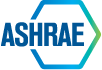 TC 7.6 Research SubcommitteeSunday June 25, 2017, 1:00 PM PST Alford (R-2)Long Beach, CaTeamTopicProject StatusLandsberg (lead)“Alternate Expressions of Building EUI as Energy Performance Metrics”RTAR already submitted – need to revise/rewrittenLandsberg, Kelsey, EldridgeEUIs for Standard 100 from CBECS and RECS -converting to CBECS 2012 dataNeeds RTAR (several potential team members; forming the state)HaberlGuideline 14 Percentages requirementNeeds RTAR (follow up with Jeff; low priority)Eldridge, Xiaobing Liu (TC 6.8, etc)MTG.ASEC (avoided source energy consumption)WS (1804-WS) will be withdrawn TeamTopicProject StatusBalbachDeveloping a standardized categorization system for energy efficiency measuresRTAR prepared Boyd (lead)MTG defensible measures of environmental and economic impact Needs RTARDeruFurther expansion of RP-1651 scope: on-site energy, cost, peak demand, emission, water, performance matrix  New idea; needs inputs/discussionDeruTarget finder based on RP-1771Needs RTARBoyd,  TC9.9 Data Center data set for RP-1771Needs RTAR